OSNOVNA ŠKOLA FRANE PETRIĆA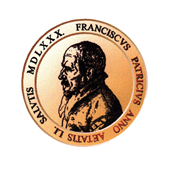                                                CRES_________________________Tel:051/571-211; Tel.fax.:051/571-136email:os-cres@os-fpetrica-cres.skole.hrKLASA: 602-01/22-09/03URBROJ:2213-25-01-22-3U Cresu, 22. studenog 2022.TURISTIČKIM AGENCIJAMA                                                                                                                                   -SVIMA-Povjerenstvo Osnovne škole Frane Petrića Cres  za provedbu školske ekskurzije objavljuje JAVNI POZIVZA PROVEDBU VIŠEDNEVNE IZVANUČIONIČKE NASTAVE (ŠKOLSKE EKSKURZIJE)Pozivamo turističke agencije ( u daljnjem tekstu-ponuditelj) da dostave ponude na temelju priloženog obrasca za javni poziv kojim se organizira provedba školske ekskurzije za učenike osmih razreda Osnovne škole Frane Petrića Cres.Ponuditelj je obvezan dostaviti ponude, do roka naznačenog u obrascu i tekstu Javnog poziva, u zatvorenoj omotnici s naznakom „ Javni Poziv- ne otvaraj“ uz jasno istaknuti i navedeni broj ponude, na adresu : Osnovna škola Frane Petrića Cres, Šetalište 20. travnja 56, 51557 Cres Rok dostave ponude je: 7. prosinca 2022. godine do 12 sati.Povjerenstvo će otvaranje ponuda održati dana  8. prosinca 2022. godine u 13:30 sati. Predsjednik povjerenstva:Sanja Miočić, prof.